To our stakeholders:We recognize that a key requirement for participation in the UN Global Compact is the annual preparation and posting of a Communication on Progress (COP) that comprises of a CEO statement of continued support for the UN Global Compact, a description of practical actions with regard to the principles of the UN Global Compact, and a measurement of outcomes or expected outcomes.We are late in creating, sharing and posting our COP report due to the temporary re-allocation of duties of our President & Sustainability Leader, Mr. William Surphlis during the time of his hip surgery and the following post-surgery recovery process occurring over the month of February.We hereby ask for an extension period in order to be able to post a COP that describes our company’s efforts and progress to implement the principles of the UN Global Compact. Our new COP report will be posted on the UN Global Compact website by [enter date here, max. 90 days from COP deadline] at the latest.Sincerely yours,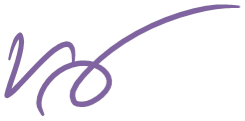 William A. M. Surphlis
President and Founder